Publicado en Barcelona el 25/05/2016 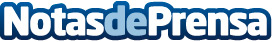 GrowPro Experience convoca una beca para realizar un curso de inglés de cuatro semanas en Estados UnidosGrowPro Experience, la plataforma de asesoramiento gratuito para personas que quieren estudiar en Estados Unidos, Australia y Nueva Zelanda, ofrece una beca completa con vuelos y alojamiento incluidos para realizar un curso de inglés de un mes en San Diego, California, este veranoDatos de contacto:M. CebriánResponsable de Prensa+34 672 319 848Nota de prensa publicada en: https://www.notasdeprensa.es/growpro-experience-convoca-una-beca-para Categorias: Internacional Viaje Idiomas Sociedad Cursos http://www.notasdeprensa.es